муниципальное дошкольное образовательное учреждение«Детский сад №103 «Умка» г. Волжского Волгоградской областиАВТОР: Совгир Надежда Александровна воспитатель высшей квалификационной категории.                                        ТЕМА: ПРОЕКТ "ЕГО ВЕЛИЧЕСТВО ЭЛЕКТРИЧЕСТВО! ВОЛЖСКАЯ ГИДРОЭЛЕКТРОСТАНЦИЯ".ЦЕЛЬ: Учить детей вступать в деловое общение со взрослыми:  родителями, педагогами, специалистами, удовлетворяющими их потребности в получении знаний о Волжской ГЭС. Получать знания о значимости этого сооружения на реке Волге. Прививать уважение к Гидростроителям и людям труда.ВИД ПРОЕКТА:- по доминирующей в проекте деятельности: информационно-исследовательский; - по содержанию: ребенок и природа; - по характеру контактов: внутри одной группы; - по количеству участников: фронтальный; - по длительности: средней продолжительности.ЗАДАЧИ: Расширить представление у детей о том, где «живет» электричество.Закрепить знания у детей  об электроприборах.Закрепить правила безопасного поведения в обращении с электроприборами.Рассказать детям, где вырабатывается электричество в нашем городе.Развивать у детей интерес к познанию о родном городе и исторических местах.Воспитывать чувство бережного отношения к природе.Воспитывать любовь к родному краю.АКТУАЛЬНОСТЬ: Большое значение для гражданско-патриотического, познавательного, социально-личностного и нравственного развития детей дошкольного возраста имеет знакомство с родным городом, с историей родного города, известными людьми своего города, его достопримечательностями.Во время беседы с детьми на тему: "Где живет электричество?", дети затруднялись ответить на вопросы: Откуда к нам в дом поступает электричество? Что такое гидроэлектростанция? А в нашем городе есть гидроэлектростанция? Анализируя анкету "Главные исторические места моего города. Что вы знаете о ГЭС", предложенную родителям,  выяснилось, что они имеют недостаточно знаний о своем городе, не уделяют внимание данной проблеме. А  дети не владеют достаточной информацией о родном городе. Не имея достаточного количества знаний, трудно сформировать уважительное отношение к малой Родине. И нам педагогам, необходимо помочь не только детям, но и их родителям. Следовательно, я считаю данную проблему актуальной не только для нашего детского сада, но и для общества в целом. Метод проектов, как показывает мой опыт, является наиболее эффективным в формировании системного подхода к развитию у детей старшего дошкольного возраста любви к родному краю.ПРОБЛЕМА: Как можно получить знания о Волжской ГЭС? Можно ли попасть на Волжскую ГЭС?ОСНОВНЫЕ ЭТАПЫ ПРОЕКТНОЙ ДЕЯТЕЛЬНОСТИ1. ОРГАНИЗАЦИЯ ДЕЯТЕЛЬНОСТИ: Анкетирование родителей: «Главные исторические места моего города. Что вы знаете о ГЭС?», опрос родителей для  посещения музея  вместе с детьми «История Волгоградского района гидросооружений и судоходства». - Подбор методической литературы по теме, наглядных и дидактических материалов (презентации: "Сила воды", " Волжская ГЭС ", открытки о ГЭС, фото; региональная программа "Воспитание маленького Волжанина");-  Подбор художественной литературы по теме проекта. (Стихи, рассказы, документальные статьи, М. Агашина о строительстве ГЭС из книги «Детям Волгограда»);- Подготовка материалов для организации продуктивной деятельности детей (электрическая цепь, материалы для рисования);- Объединение детей и родителей  в рабочие группы: - по изготовлению лэпбука (сбор информации и изготовление элементов лэпбука по заданию);- Подбор музыки ( «Течёт река Волга» — песня, написанная в 1962 году композитором Марком Фрадкиным и поэтом Львом Ошаниным).-  Организационные вопросы для посещения музея.2. ОСУЩЕСТВЛЕНИЕ ДЕЯТЕЛЬНОСТИ:С ДЕТЬМИ: Рассмотр набора открыток,  иллюстраций, фотографий о г. Волжском о реке Волге, о Волжской ГЭС, карта г. Волгограда, г. Волжского.                                                                                                                                                   Диалоги детей о реке Волге. Организация фотовыставки: «Отдых у воды»;Беседа с детьми о Волжской ГЭС с использованием воспоминаний М. Агашиной о строительстве ГЭС из книги «Детям Волгограда»;Просмотр презентаций: "Сила воды", " Волжская ГЭС ";Просмотр видео - фильма: "История капельки воды" (творческий проект с детьми старшего возраста).Исследовательская работа: Опыты с водой:  «Имеет ли вода силу?Опыт:  «Собери  электрическую цепь».                                                                       НОД: «Путешествие в прошлое электрической лампочки». Цель: познакомить детей с историей лампочки, вызвать интерес к прошлому предмета.Чтение стихотворений и рассказов об электричестве. Экскурсия с родителями и детьми. Посещение музея «История Волгоградского района гидросооружений и судоходства»Выставка рисунков детей: «Что нам дает электричество?» «Рисуем Волгу. Рисуем воду. Рисуем ГЭС», «ГЭС в рисунках детей и взрослых». Привлечь детей к изготовлению лэпбука.С  РОДИТЕЛЯМИ Привлечь родителей к участию в реализации проекта и изготовлению лэпбука.РЕЗУЛЬТАТ ПРОЕКТА:В результате реализации проекта дети узнали: 1.Откуда берется электричество. 2.Что электричество вырабатывается электростанцией. В нашем городе есть Волжская ГЭС. 3.Овладели информацией, что ток идет в каждый дом по проводам. 4.Закрепили знания о электрических бытовых приборов и правил безопасного обращения с ними (приложение 1).Дети вместе с родителями  и воспитателями группы:-участвовали в фотовыставке "Отдых у воды" (приложение 2);-  посетили музей «История Волгоградского района гидросооружений и судоходства» (приложение 3);- изготовили лэпбук «Волжское обозрение» (приложение 4).СПИСОК ЛИТЕРАТУРЫ1. «Воспитание маленького волжанина». С.Е.Евдокимова. Программа для педагогов и родителей по воспитанию детей от 3 до 7 лет, 2014.2. Основы безопасности детей дошкольного возраста. Н.Н.Авдеева, О.Л. Князева, Р.Б. Стеркина. Безопасность.– М.: Просвещение, 2007.3. Программа «Детство»: Примерная образовательная программа
дошкольного образования /Т.И.Бабаеой, А.Г.Гогоберидзе, О.В.Солнцевой и др. – СПб.: ООО «ИЗДАТЕЛЬСТВО «ДЕТСТВО-ПРЕСС», 2014.4. Программа «Я, ТЫ, МЫ». О. Л. Князева, Р. Б. Стеркина
Учебно-методическое пособие по социально-эмоциональному
развитию детей дошкольного возраста. Издательство «Дрофа» 2000г.5.Программа «Наш дом-природа». Н.А.Рыжова. Москва
«Карапуз-Дидактика». 2005гПРИЛОЖЕНИЕ 1ОПЫТ "СОБЕРИ ЭЛЕКТРИЧЕСКУЮ ЦЕПЬ"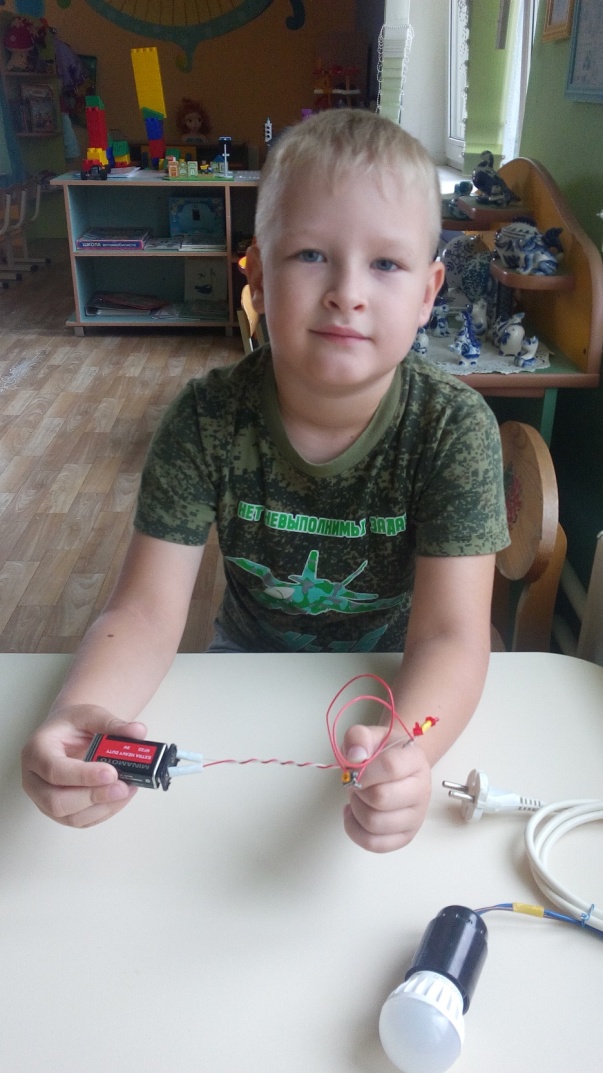 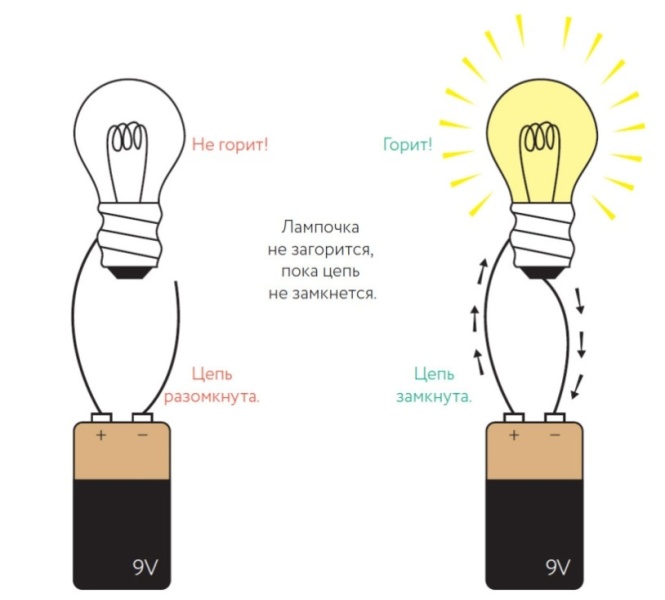 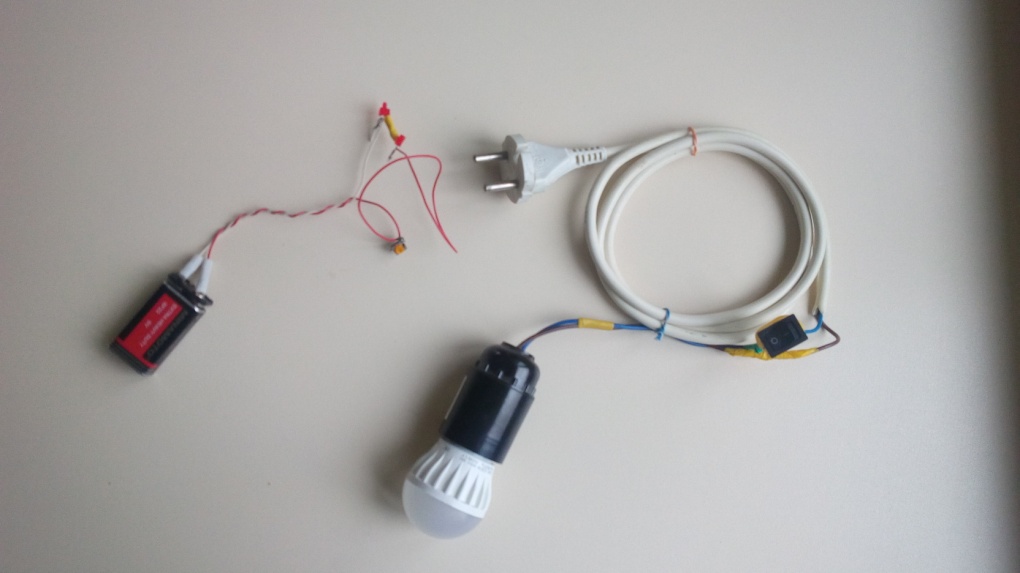 ПРИЛОЖЕНИЕ 2ФОТОВЫСТАВКА "ОТДЫХ У ВОДЫ"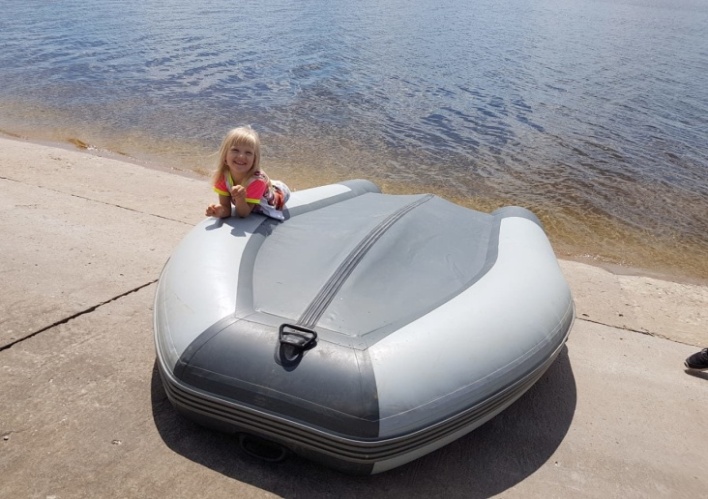 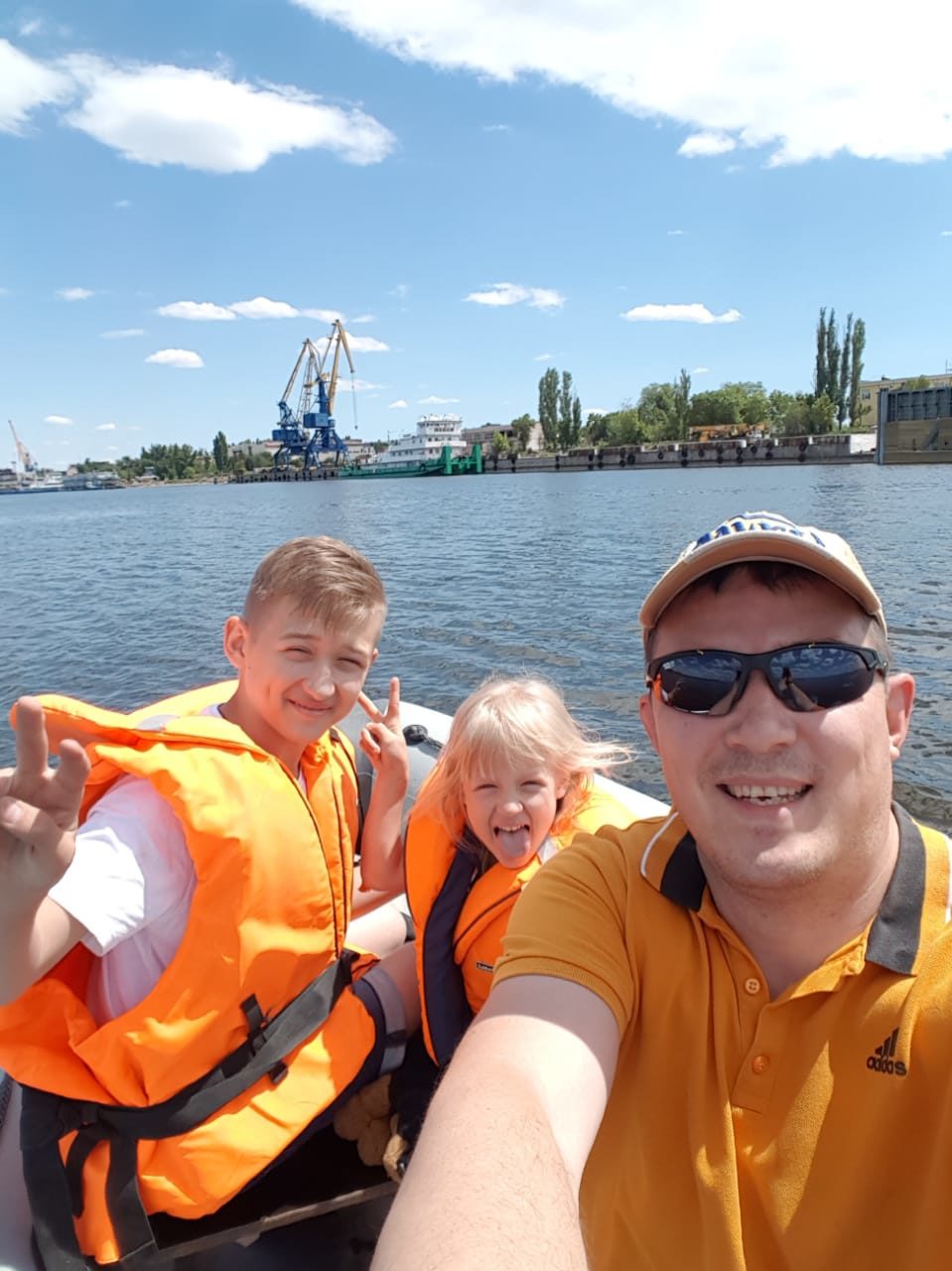 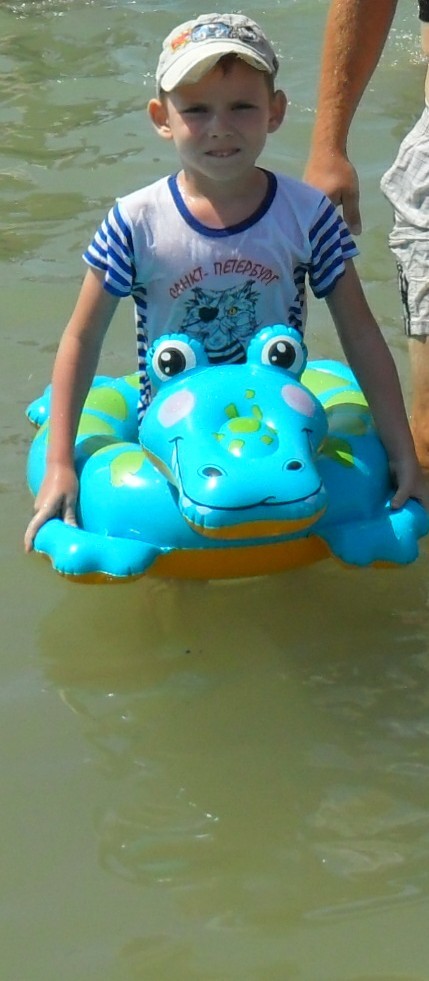 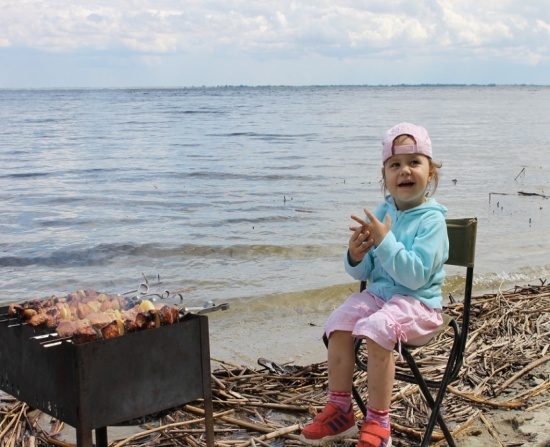 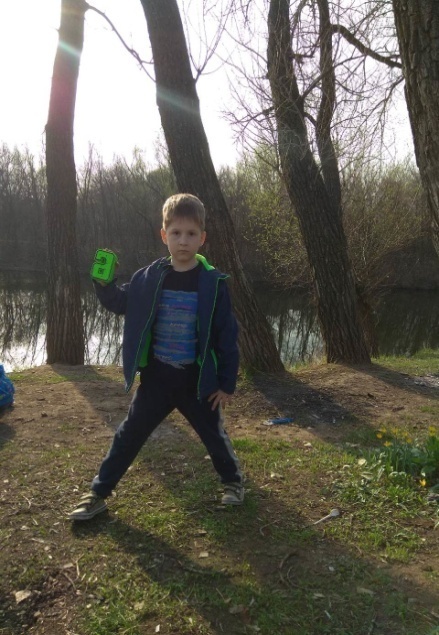 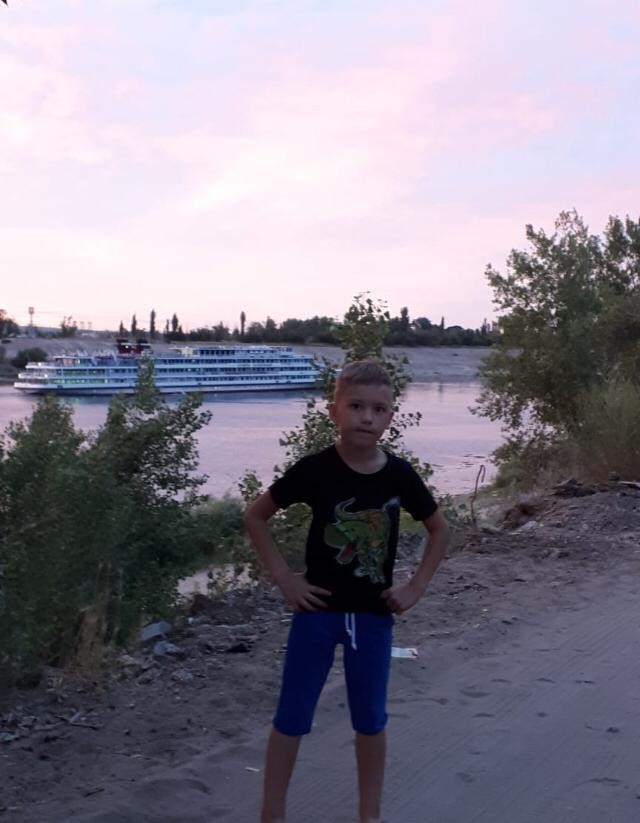 ПРИЛОЖЕНИЕ 3МУЗЕЙ «ИСТОРИЯ ВОЛГОГРАДСКОГО РАЙОНАГИДРОСООРУЖЕНИЙ И СУДОХОДСТВА»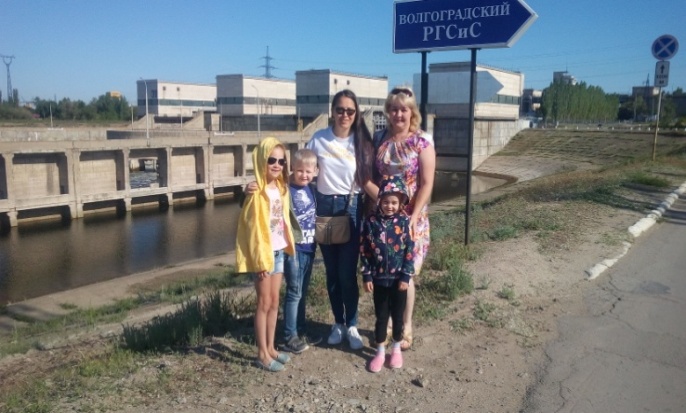 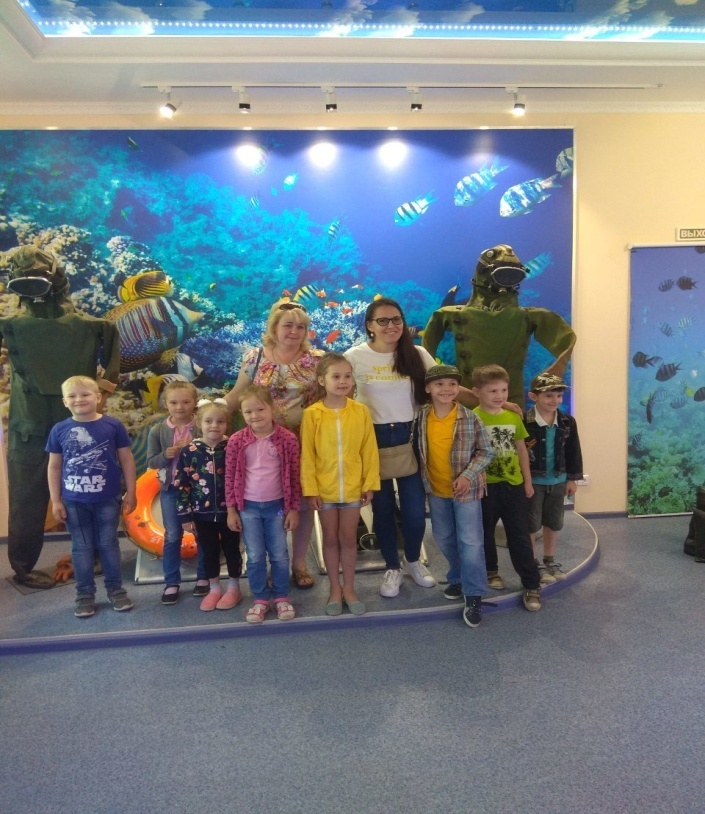 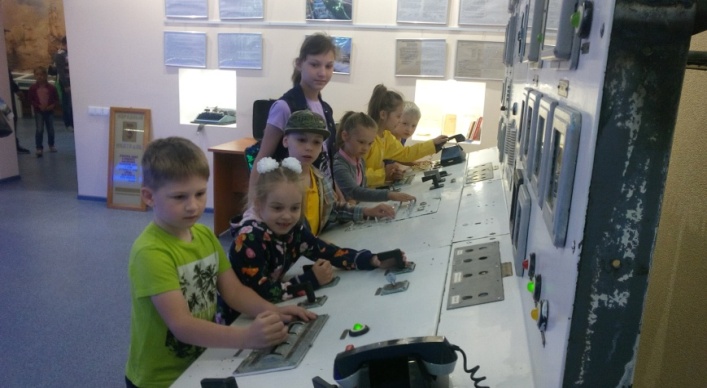 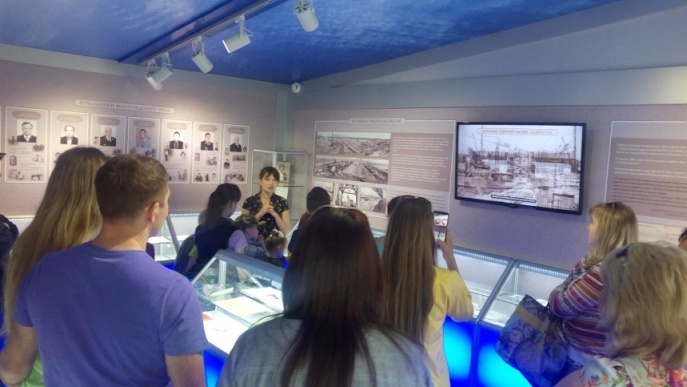 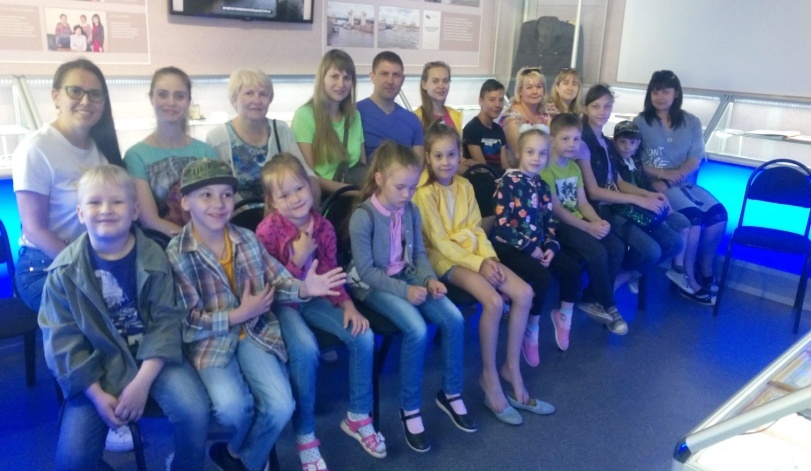 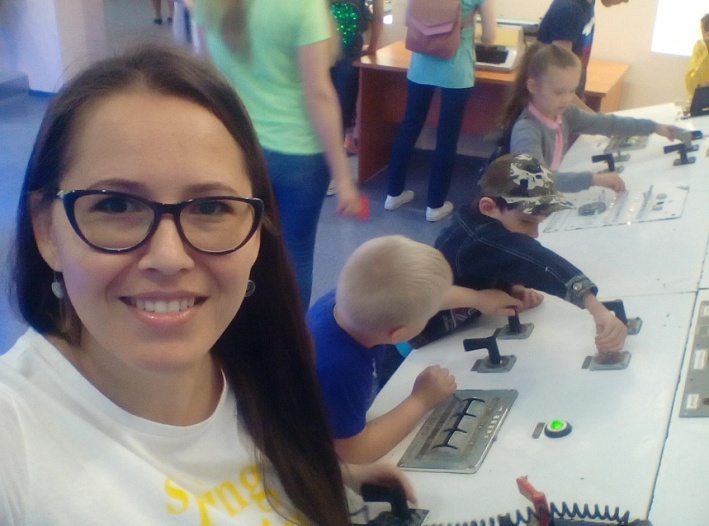 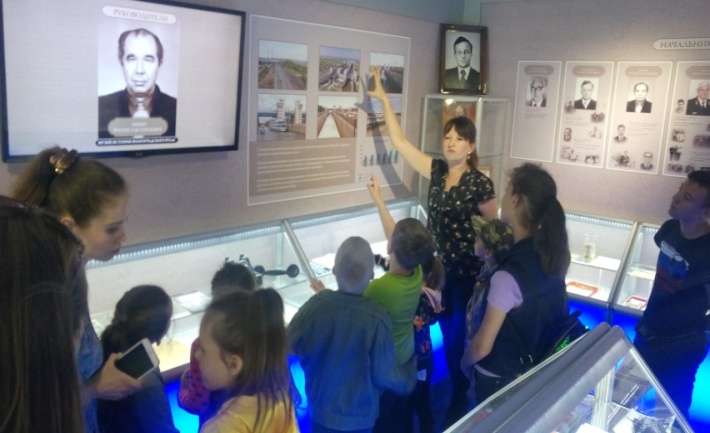 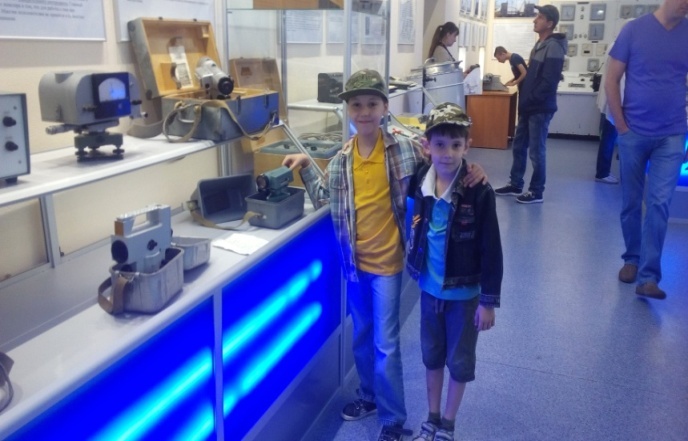 ПРИЛОЖЕНИЕ 4ПРОДУКТ ПРОЕКТА: ЛЭПБУК «ВОЛЖСКОЕ ОБОЗРЕНИЕ»            АВТОРСКОЕ ДИДАКТИЧЕСКОЕ ПОСОБИЕ ЛЭПБУК "ВОЛЖСКОЕ ОБОЗРЕНИЕ"Федеральные государственные образовательные стандарты дошкольного образования (ФГОС) предусматривают создание благоприятных условий развития детей в соответствии с их возрастными и индивидуальными особенностями и склонностями, формирование общей культуры личности детей, в том числе ценностей интеллектуального развития дошкольника. Все пять образовательных областей ФГОС направлены на развитие интеллектуальных способностей у дошкольника. Именно в дошкольном возрасте очень важно стимулировать развитие мыслительных процессов: умение сравнивать, узнавать, обобщать, делать выводы для безболезненного, плавного перехода дошкольника из ДОУ в школу. Этому способствуют дидактические игры и пособия, изготовленные своими руками в соответствии с ФГОС. Поэтому для педагога необходимо искать новые идеи и новые технологии, такие, как лэпбукинг (изготовление лэпбуков), который   признан, как инновационной технологией, имеющей множество достоинств. Лэпбук - интерактивная папка для детей на заданную тему, где можно использовать различные дидактические игры. Предлагаем вашему вниманию авторское дидактическое пособие лэпбук "Волжское обозрение".ОПИСАНИЕ1. Название:  Лэпбук "Волжское обозрение"2. Цель создания лэпбука: Ознакомление с инновационной формой работы с детьми дошкольного возраста - Лэпбук. Создать условия для поддержки и поощрения детской инициативности.3. Составляющие макета: Макет - «Колесо обозрения»;Галерея фотокарточек;Папка с кармашками.4. Форма лэпбука и интересные элементы: Вращающийся круг колеса обозрения: - Кабинки с карточками: достопримечательности города, животные и  растения родного края, известные люди, улицы города, история города;- Игра кубики с изображениями  "Собери-ка");Книжки-гармошки (галерея фото-карточек с историей, достопримечательностями города Волжского).Фигурные кармашки с магнитами, изображениями к играм.5. Использование лэпбука в совместной деятельности взрослого и ребенка и самостоятельной деятельности детей: ребёнок может использовать дидактические игры, как самостоятельно, так и вместе со взрослым; может использоваться, как  на занятиях, так и в повседневной деятельности.ДИДАКТИЧЕСКИЕ ИГРЫ:1. «Колесо обозрения».Цель: знакомство с родным городом, всестороннее развитие речи дошкольников, расширение представлений о животном , растительном мире города, его достопримечательностях.2. Кубики с изображениями «Собери-ка».Цель: развитие наглядно-образного мышления, зрительной памяти, внимания, логики, умение работать по образцу. 3. «Прогулка по площади имени В.И. Ленина».Цель: составление рассказа по картине, ознакомление с достопримечательностями родного города, расширять представления детей о улицах города (проспект имени  Ленина), воспитывать любовь к родному городу. (С помощью магнитных картинок найти правильные памятные места на проспекте имени Ленина). 4. «Найди тень».Цель: учить детей находить заданные силуэты. Развитие зрительного восприятия, внимания, логического мышления.5. «Нарисуй герб».Цель: формировать знания о гербе родного города, способствовать закреплению знаний о символике родного города.6. «Часы».Цель: учить детей ориентировке во времени, совершенствовать навыки определения времени по часам, фиксируя его значение, развитие познавательных и умственных способностей.7. «С Днем рождения любимый город».Цель: формирование  у детей патриотических  чувств,  расширение кругозора , воспитывать уважение к своему народу, любовь к малой Родине.ДИДАКТИЧЕСКИЙ И НАГЛЯДНЫЙ МАТЕРИАЛ:- изображение площади имени В.И.Ленина;- карта города Волжского;- герб города Волжского (описание его элементов);- история города Волжского;- гимн города Волжского;- галерея фото-карточек (история, достопримечательности города Волжского).СПИСОК ЛИТЕРАТУРЫ: 1. Гатовская Д. А. Лэпбук как средство обучения в условиях ФГОС [Текст] / Д. А. Гатовская // Проблемы и перспективы развития образования: материалы VI междунар. науч. конф. (г. Пермь, апрель 2015 г.). — Пермь: Меркурий, 2015. — С. 162-164.2.  Козлова С. А. Дошкольная педагогика // С. А. Козлова - М. : Педагогика, 2001.-168 с. 3. Калашникова Н.И.- преподаватель спецдисциплин, методист ОГАПОУ «Яковлевский педагогический колледж» . Трухачёва Л.В. - преподаватель спецдисциплин ОГАПОУ «Яковлевский педагогический колледж». Методические рекомендации « Практическое применение технологии лэпбук в педагогической деятельности» / Сост.Н.И.Калашникова, Л.В. Трухачёва - Строитель, 2018 г. – 24 с. 4. Федерального государственного образовательного стандартаДошкольного образования. Министерство образования и науки российской федерации.ИНТЕРНЕТ ИСТОЧНИКИ1. https://volgograd.info/o-volgograde/voljskiy/2. https://bigenc.ru/geography/text/53742743.https://ru.wikipedia.org/wiki/Волжский4. https://yandex.ru/images/search?text=волжский&from=tabbar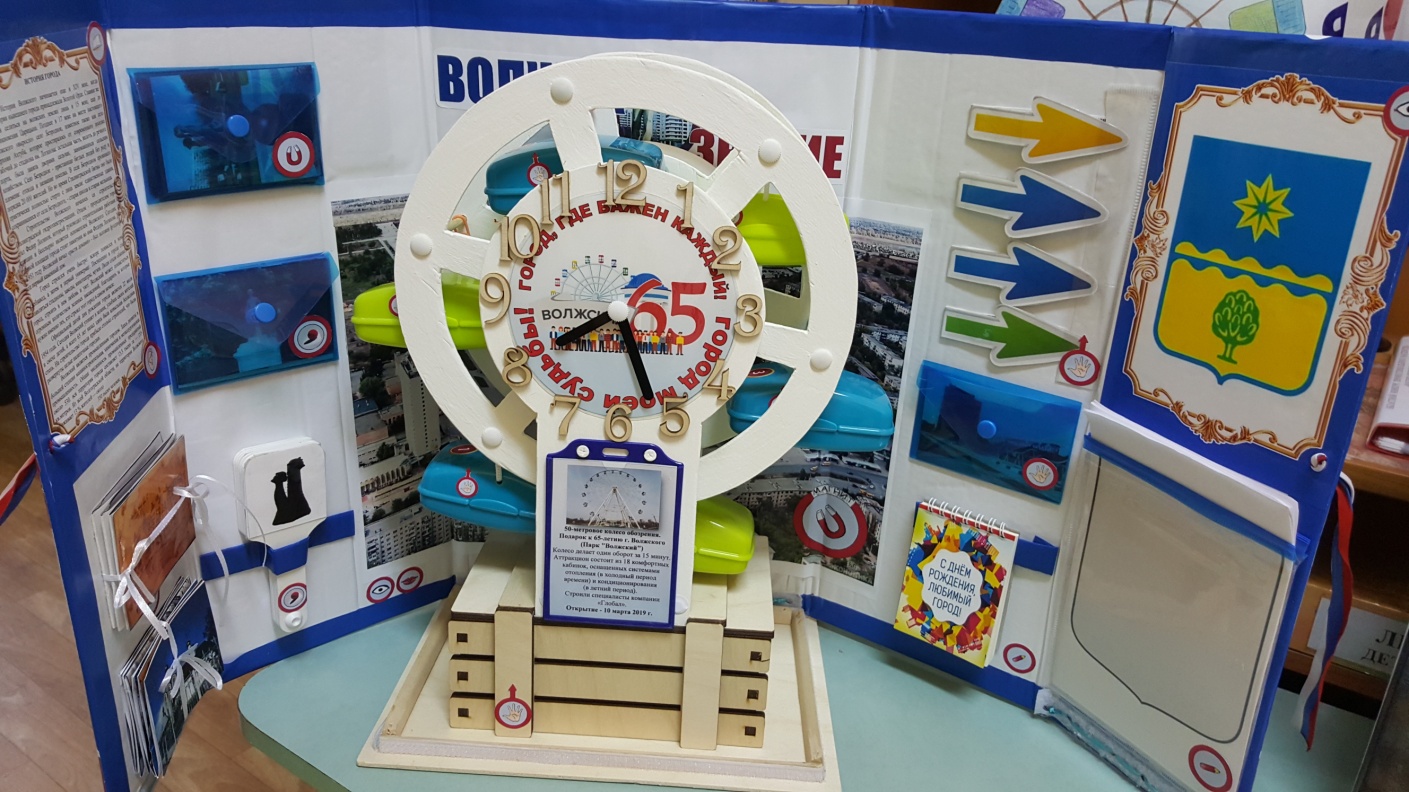 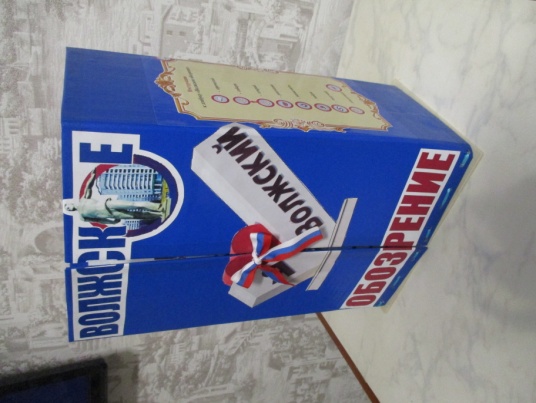 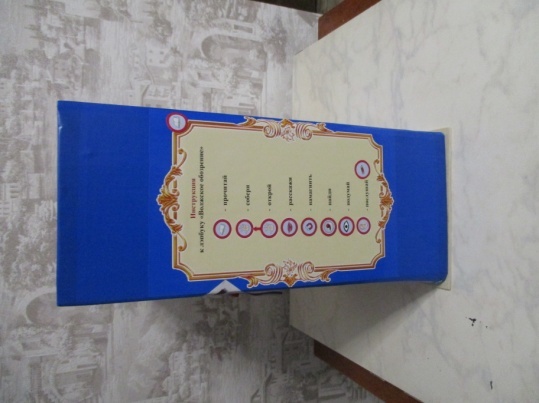 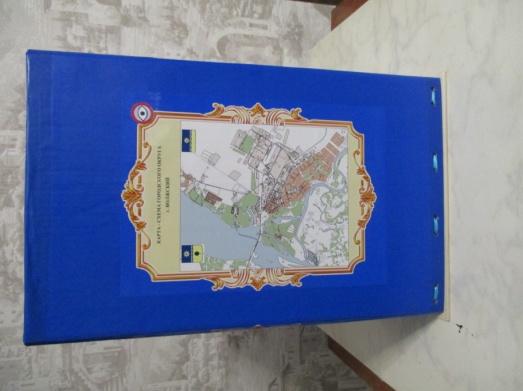 Гимн                       Лэпбук "Волжское обозрение"             Инструкция 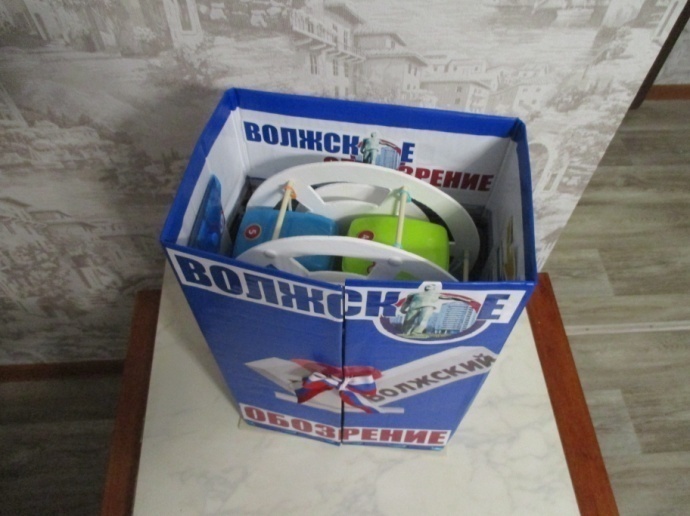                                                            Карта города Волжский    Макет "Колесо обозрения",вращающие элементы (часы и кабинки с карточками внутри)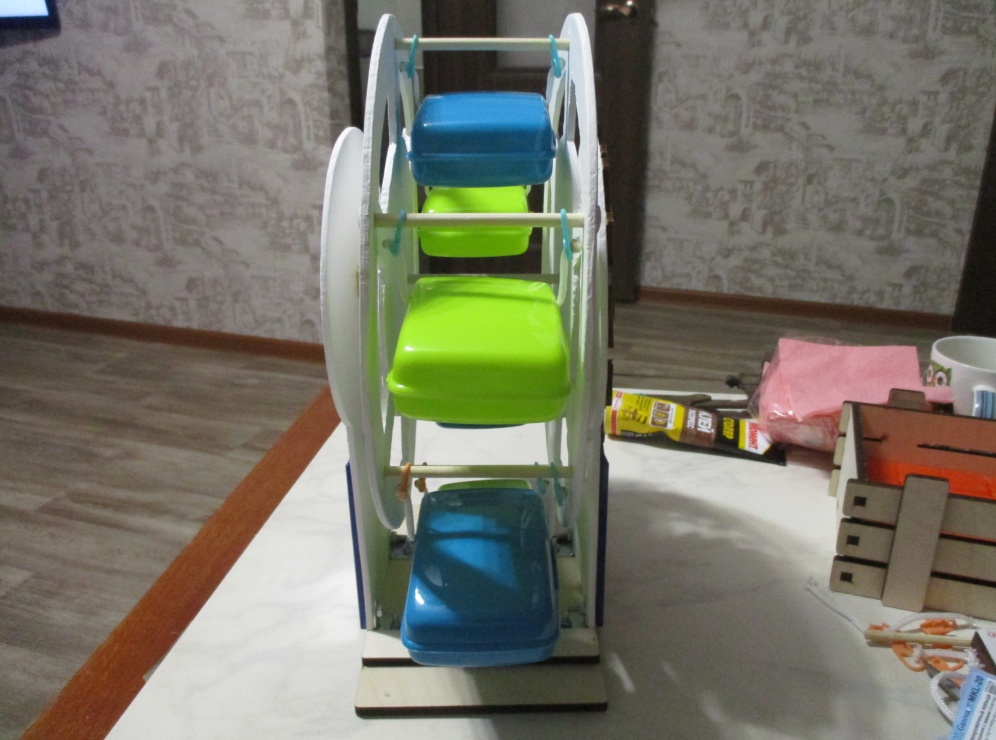 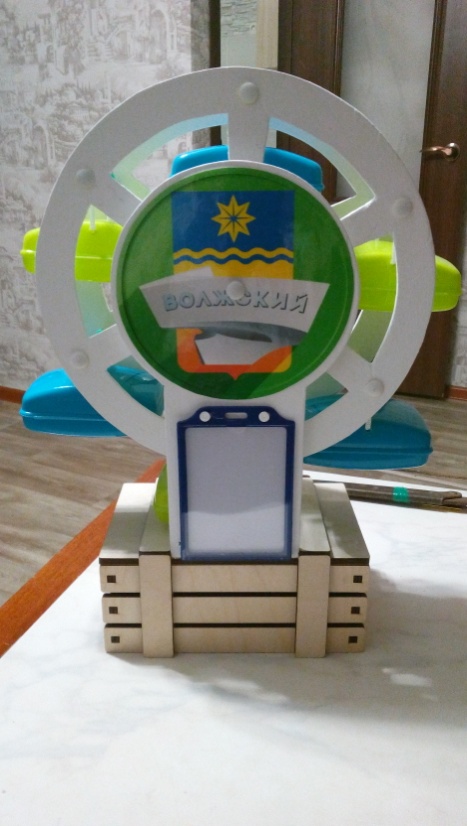 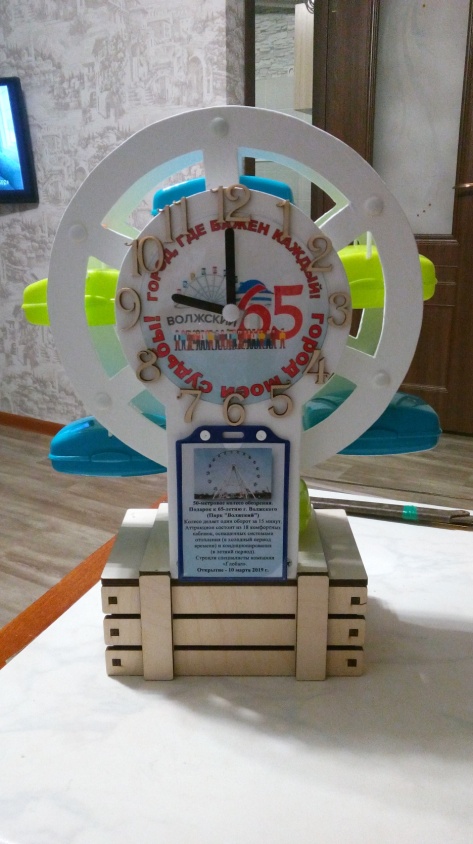 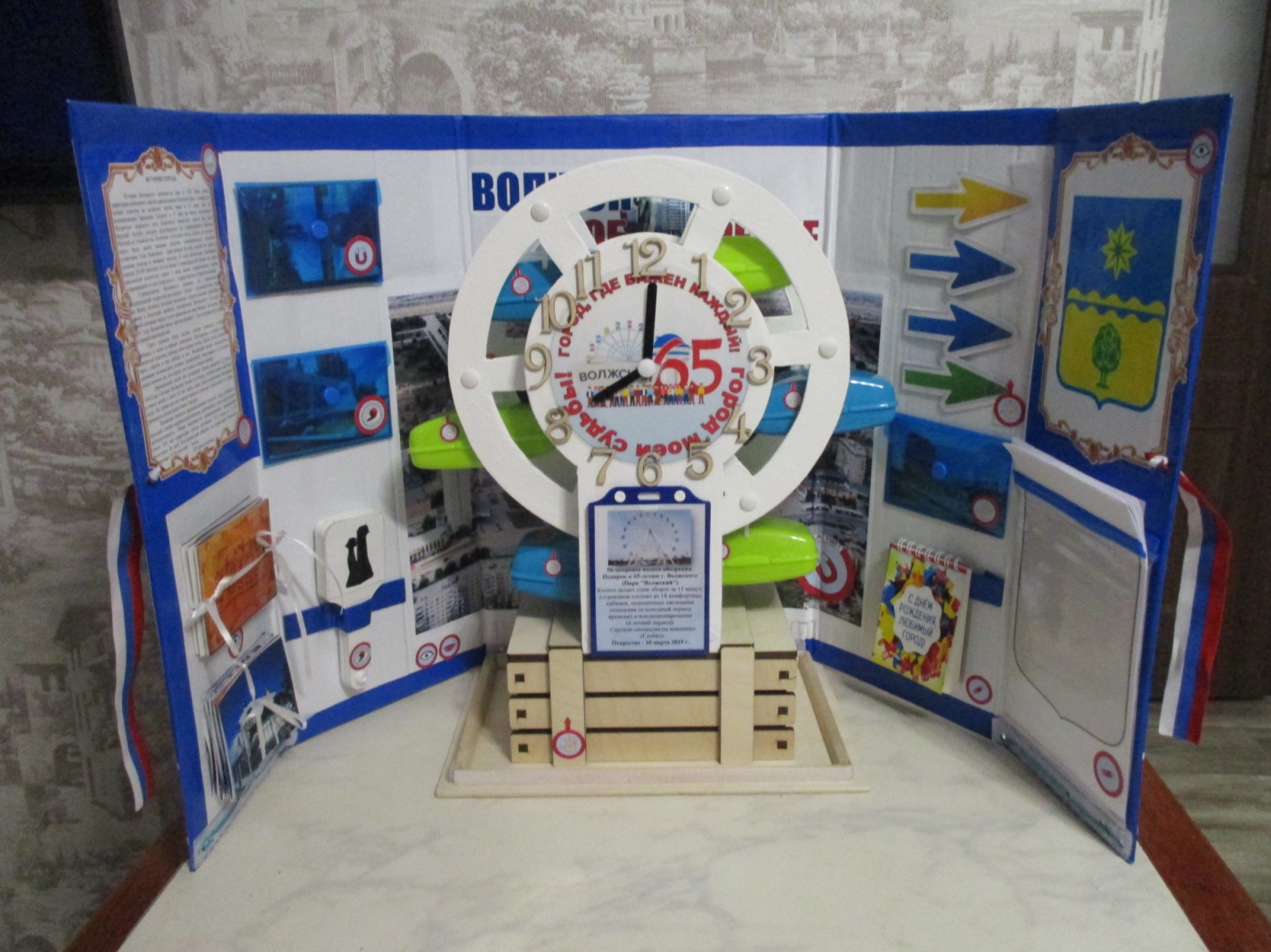 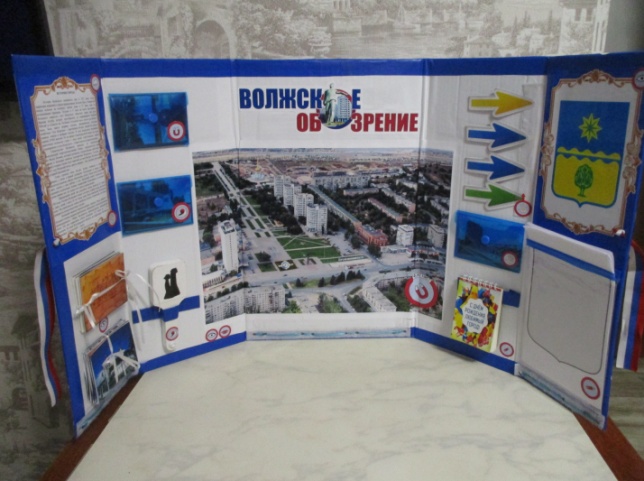 Игра кубики с изображениями "Собери-ка" (внутри короба)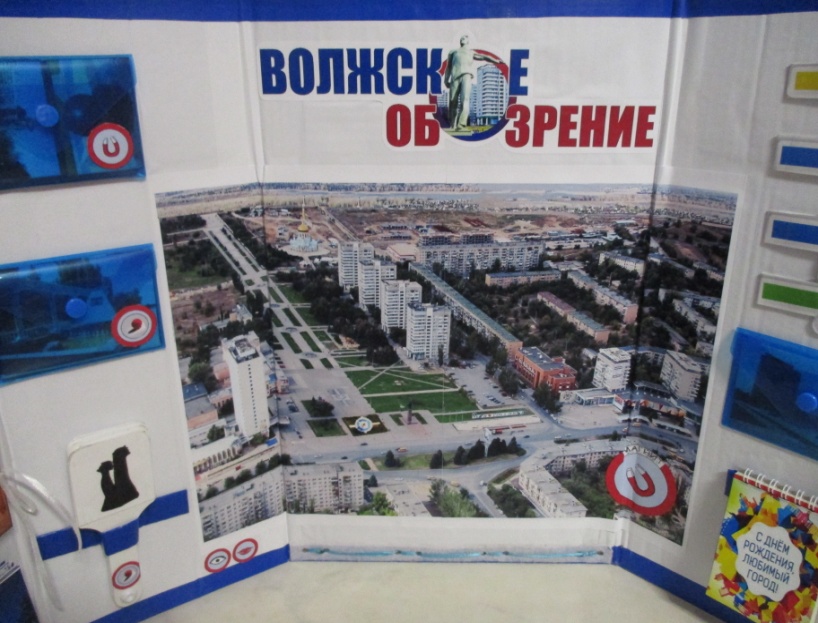 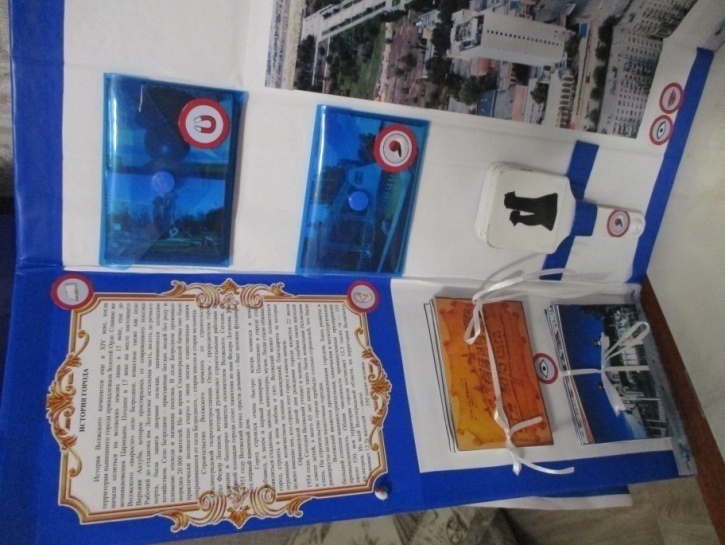 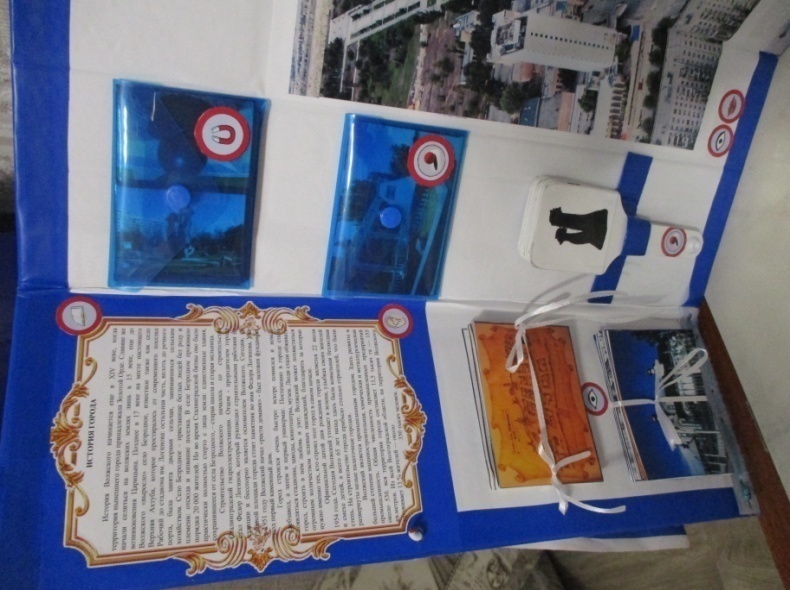 Книжки-гармошки                 Фигурные кармашки                    «Прогулка по площади(галерея фото-карточек          с магнитами и                                 имени В.И. Ленина» с историей и                              изображениями к играм.достопримечательностями       ("Найди тень",  "Прогулка              города Волжского).                    по площади имени В.И. Ленина»,                                                      "Собери-ка")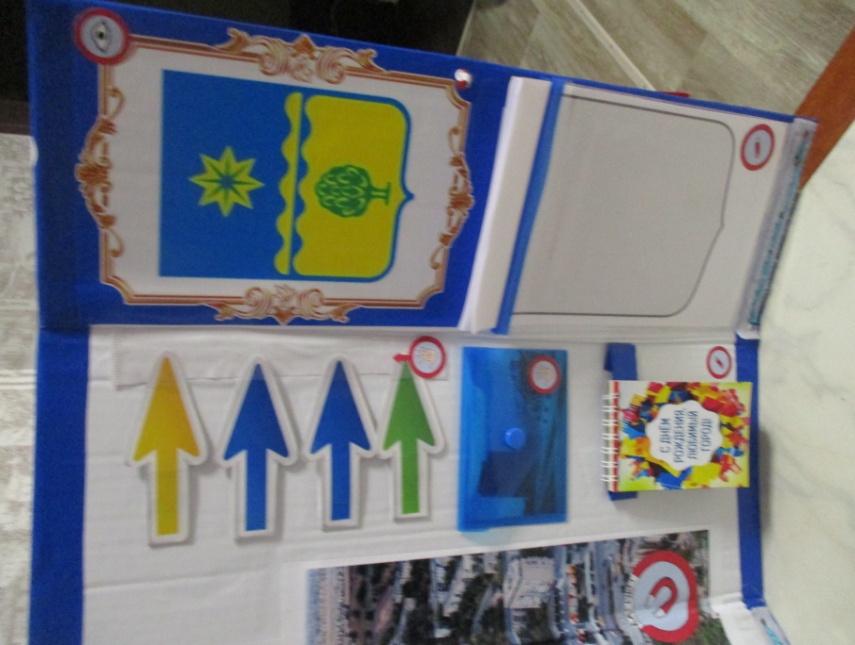                   "Нарисуй герб" (изображение герба, за                           стрелками символика  герба, ниже листы                             бумаги, на которых можно его                    нарисовать);                   "С Днем рождения любимый город" (можно                    написать пожелания любимому городу)